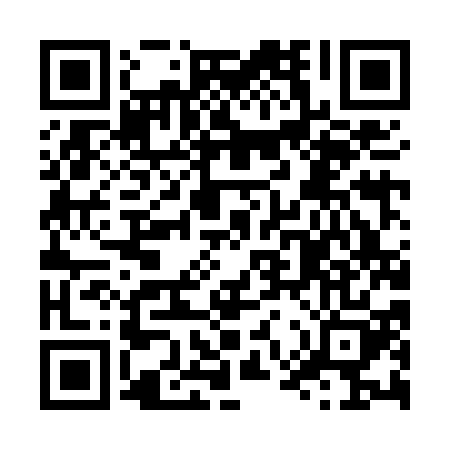 Prayer times for Jenotelekpuszta, HungaryMon 1 Apr 2024 - Tue 30 Apr 2024High Latitude Method: Midnight RulePrayer Calculation Method: Muslim World LeagueAsar Calculation Method: HanafiPrayer times provided by https://www.salahtimes.comDateDayFajrSunriseDhuhrAsrMaghribIsha1Mon4:436:2912:545:237:209:002Tue4:406:2712:545:247:229:023Wed4:386:2512:545:257:239:044Thu4:366:2312:535:267:249:065Fri4:336:2112:535:277:269:076Sat4:316:1912:535:287:279:097Sun4:286:1712:535:297:299:118Mon4:266:1512:525:307:309:139Tue4:246:1312:525:317:319:1510Wed4:216:1112:525:327:339:1611Thu4:196:1012:515:337:349:1812Fri4:166:0812:515:337:369:2013Sat4:146:0612:515:347:379:2214Sun4:116:0412:515:357:389:2415Mon4:096:0212:505:367:409:2616Tue4:066:0012:505:377:419:2817Wed4:045:5812:505:387:429:3018Thu4:015:5712:505:397:449:3219Fri3:595:5512:505:407:459:3420Sat3:565:5312:495:417:479:3621Sun3:545:5112:495:427:489:3822Mon3:525:4912:495:427:499:4023Tue3:495:4812:495:437:519:4224Wed3:475:4612:495:447:529:4425Thu3:445:4412:485:457:539:4626Fri3:425:4312:485:467:559:4827Sat3:395:4112:485:477:569:5028Sun3:375:3912:485:477:589:5229Mon3:345:3812:485:487:599:5430Tue3:325:3612:485:498:009:56